Klassik FDF lejr for hele kredsen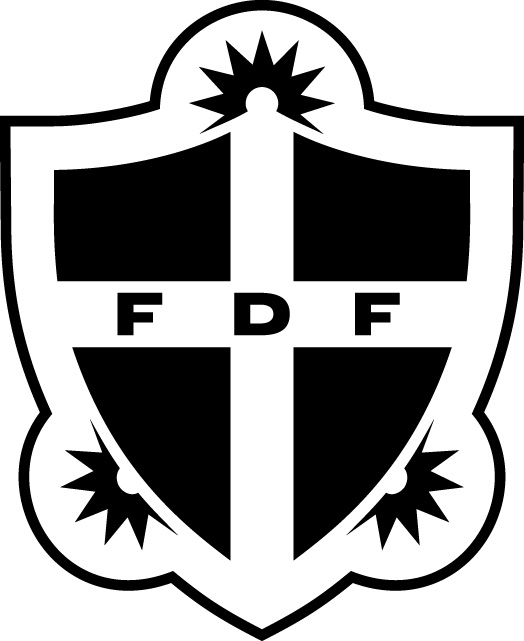 Indbydelse til hyggelig weekend med hele kredsen. Der bliver mulighed for at lave mange klassiske FDF-aktiviteter. Lejren foregår fra den 8. marts til den 10. marts i Lejrgården Dollerup ved Hvalpsund.Mødested og tid: Kredshuset kl 18.00 den 8. marts.Adresse: Hestbækvej 81, Dollerup, 9640 FarsøPris: 200 kr. per barnTilmeldning: Flexbillet.dk/fdfaalborg8nrtranders senest den 28. februar. Ved tilmeldning må man gerne angive om man kan køre ud eller hjem da der er fælleskørsel begge veje, bage kage eller boller eller har lyst til at være ”Tante”. Ved tilmelding gives der samtykke til, at FDF Aalborg 8 kan anvende mine helbredsoplysninger i forbindelse med kredslejren marts 2019.  Pakkeliste:Sovepose, pude og lagen (alle sover inde)Tøj og fodtøj til alt slags vejrToiletgrej + evt. medicinNattøj + bamseLommelygte  Ved spørgsmål kontakt Peter 28 57 21 44, eller stil i de respektive facebookgrupper.